Особенности сдачи ЕГЭ в 2020 году: расписание экзаменов, новые правила контроля29 Июня 2020МоскваПандемия коронавируса изменила правила проведения единого государственного экзамена в 2020 году. Когда будут известны результаты ЕГЭ и как новые правила контроля позволят без труда вычислить тех, кто пользуется шпаргалками? Из-за нестабильности санитарно-эпидемиологической обстановки расписание проведения ЕГЭ в 2020 году Минпросвещения и Рособрнадзор смогли официально утвердить лишь 15 июня. Этим же приказом было утверждено и время, которое отводится на сдачу каждого экзамена.Расписание проведения ЕГЭ-2020Пробные экзамены, назначенные на 29 и 30 июня, пройдут без выпускников. Основные даты проведения ЕГЭ – с 3 по 23 июля (см. инфографику). Установлены резервные дни: 24 июля (по всем предметам, кроме русского и иностранных языков) и 25 июля (по всем предметам). Благодаря такому расписанию у выпускников будет время для подачи документов в вузы.Кроме основных дат проведения ЕГЭ в июле выделен дополнительный период для сдачи экзаменов в августе. В эти дни сдать экзамены смогут те, кто по уважительным причинам не сделал этого в основные даты.Так, 3 августа можно сдать литературу, географию, информатику, биологию, историю и устную часть экзамена по иностранным языкам; 5 августа – русский язык. 7 августа выпускники смогут сдать обществознание, химию, физику, профильную математику и письменную часть ЕГЭ по иностранным языкам.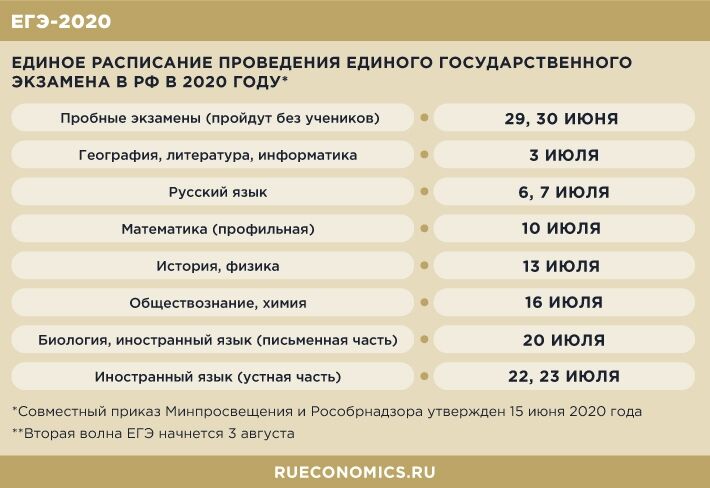 Резервным днем для сдачи экзаменов по всем предметам станет      8 августа.ГРАФИК  ЕГЭ -2020   ДЛЯ ВЫПУСКНИКОВ  МАОУ  НПСОШ №2Сколько длятся ЕГЭ по разным предметамЕГЭ по всем предметам начинаются в 10:00 по местному времени. Но их продолжительность разная. Самыми длительными являются ЕГЭ по профильной математике, литературе, физике, истории, информатике и обществознанию - на сдачу экзаменов по этим предметам отводится 3 часа 55 минут (235 минут). Немного меньше – 3 часа 30 минут (210 минут) – дается на сдачу экзаменов по химии, русскому языку и биологии. Экзамены по географии и иностранным языкам (английский, французский, немецкий, испанский, китайский, за исключением раздела «Говорение») длятся 3 часа (180 минут). Устная часть экзамена по иностранным языкам, кроме китайского (раздел «Говорение») продолжается 15 минут, а по китайскому – 12 минут.Когда станут известны результаты ЕГЭ-2020Стандартный срок проверки экзаменационных работ ранее был 10 -14 дней. В 2020 году Рособрнадзор пообещал, что обработка будет проводиться быстрее, поэтому и публикация результатов станет более оперативной, что позволит абитуриентам успеть подать документы в приемные комиссии вузов. Ориентировочный срок проверки ЕГЭ – неделя. В ведомстве заверили, что до 15 августа 2020 года результаты ЕГЭ получат на руку все, кто сдавал экзамены как в основные даты, так и в дополнительный период.Новые правила контроля: искусственный интеллект «вычислит» мобильник и шпаргалкиВ проведении ЕГЭ-2020 есть две инновации, которые можно разделить на прогрессивную и эпидемиологическую. Первая предполагает использование нейросети и искусственного интеллекта для контроля за проведением экзамена. То есть специальные компьютерные программы, которые связаны с камерами в реальном времени, смогут оказывать помощь экзаменаторам в наблюдении за сдачей экзамена и самостоятельно обучаться делать это более точно. Известно, что программы смогут распознать нетипичное для экзаменуемого поведение – к примеру, если он пытается извлечь из кармана телефон или списать у соседа.Пойманного с поличным нарушителя из аудитории удалят, а пересдать экзамен в 2020 году он уже не сможет.Вторая инновация - маски и перчатки во время сдачи экзамена. Они будут обязательны для организаторов экзаменов. Если эпидситуация в регионе не вызывает опасений у местных властей, то они могут разрешить выпускникам сдать ЕГЭ без масок и перчаток. Но измерение температуры у каждого экзаменуемого и члена комиссии, а также оценка их состояния перед началом экзамена, будет осуществляться медработниками обязательно во всех пунктах проведения ЕГЭ.Дата ЕГЭПредметППЭ, где проводитсяКоличество участниковСопровождающиеКлассные руководители3 июняГеографияСОШ-156 участн.Кушнарёва Т.А.3 июняИнформатикаСОШ-2635 участн.Кривошапкина Г.А.Протодьяконова А.П.3 июняЛитератураСОШ-3312 участн.Кочкина Л.А.6 июняРусский языкСОШ-2611 а,б,в,е115 участнАкимова В.Я.Корнилов Б.С.Ильина М.А.6 июняРусский языкСОШ-511г,11д51 участнКочкина Л.А.Кушнарев И.А.10 июняМатематика (профильный уровень)СОШ-581 участнПротодьяконова А.П. Кочкина Л.А.Кушнарёва Т.А.Ильина М.А.13 июняФизика СОШ-728 участнПротодьяконова А.П..Ильина М.А.13 июняИстория СОШ-333 участнКочкина Л.А.Акимова В.Я.16 июняОбществознаниеЯГНГ84 участнДенисова М.Е.Кривошапкина Г.А.Корнилов Б.С.16 июняХимия СОШ-721 участнКушнарёва Т.А.20 июняБиология СОШ-2129 участн.Акимова В.Я.Кушнарев И.А.20 июняАнглийский язык (письм)СОШ-2640 участнПротодьяконова А.П.Корнилов Б.С.Денисова М.Е.22 июняАнглийский язык (устно)СОШ-2640 участнКривошапкина Г.А.Акимова В.Я.Кушнарев И.А.